AVVISOSOLLECITO PAGAMENTO TARES ANNO 2013 (TASSA SUI RIFIUTI) IL RESPONSABILE DEL SETTORE TRIBUTIPREMESSO CHE SONO SCADUTI I TERMINI FISSATI PER IL PAGAMENTO DELLA TARES ANNO 2013;VERIFICATO CHE RISULTANO ANCORA ALCUNI CONTRIBUENTI NON HANNO ANCORA OTTEMPERATO AL PAGAMENTO DI QUANTO DOVUTO;VISTA LA NORMATIVA VIGENTE IN MATERIA DI TARES, NONCHÉ IL VIGENTE REGOLAMENTO COMUNALE;SOLLECITAI CONTRIBUENTI INADEMPIENTI AD EFFETTUARE TEMPESTIVAMENTE IL VERSAMENTO DI QUANTO DOVUTO PER LA TARES ANNO 2013 E DI PRESENTARE ALL’UFFICIO TRIBUTI LA RICEVUTA DI PAGAMENTO DEL MODELLO F24.COMUNICACHE PROSSIMAMENTE VERRANNO EMESSI NEI CONFRONTI DEGLI INADEMPIENTI AVVISI DI ACCERTAMENTO PER OMESSO VERSAMENTO CON ADDEBITO DI SANZIONI,  INTERESSI E SPESE.Fossombrone 22 Maggio 2015                IL RESPONSABILE DEL SETTORE VI                        Tributi – Attività Economiche	                                                                                              (Rag. Nadia Cavanna)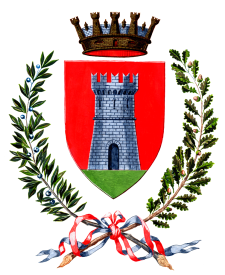 CITTA’ DI FOSSOMBRONE(Provincia di Pesaro e Urbino)SETTORE VITRIBUTI – ATTIVITA’ ECONOMICHE